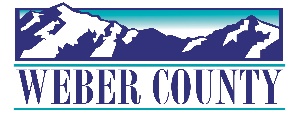 PUBLIC NOTICE is hereby given that the Board of Commissioners of Weber County, Utah will hold a regular commission meeting in the Commission Chambers at 2380 Washington Blvd., Ogden, Utah, on Tuesday, August 30, 2022, commencing at 10:00 a.m. This meeting is also available by Zoom: link- https://zoom.us/j/98286152984?pwd=TEZicTNvLzlTdWQ3Sk0yaDBvR3p2UT09Meeting ID: 982 8615 2984Passcode: 106808	Phone- 1(312)626-6799	The agenda for the meeting consists of the following:Welcome - Commissioner JenkinsB. 	Pledge of Allegiance – Stan BernicheC.	Invocation – Commissioner HarveyD.	Thought of the Day- Commissioner FroererE. 	Agenda Related Public Comments - (Comments will be taken for items listed on the agenda- please limit comments to 3 minutes).F.	Consent Items-	1.	Request for approval of warrants #6099-6128 and #470355-470604 in the amount of $2,794,431.99.2. 	Request for approval of purchase orders in the amount of $447,006.84.3.	Summary of Warrants and Purchase Orders. 	4.	Request for approval of minutes for the meeting held on August 9, 2022.	5.	Request for approval of new business licenses. 6.	Request for approval of a new beer license. 7.	Request from the Weber County Sheriff’s Office for approval to surplus a Ski Doo Snowmobile.8.	Request for approval of an amendments to Inter-local Agreements by and between Weber County and the following for 24-hour surveillance on a ballot boxes-					Pleasant View					Uintah City 					West Haven City9.	Request for approval of ratification of an IDC Grant Modification for a contract by and between Weber County and the State of Utah Indigent Defense Commission to cover increased costs of surface laptops.G.	Action Item-1.	Request for approval of a resolution of the County Commissioners of Weber County appointing members to the Ogden Valley Park District.	Presenter: Stacy Skeen2.	Request for approval of a resolution of the county commissioners of Weber County confirming their direction to file cross-appeals for 2022 centrally assessed properties.  Presenter: Courtlan Erickson3.	Request for approval of final reading of an Ordinance of the County Commissioners of Weber County amending Section 16-2-12 of the Weber County Code of Ordinances.	Presenter: Steve Collier4.	Request for approval of final reading of an Ordinance of Weber County amending Section 45-3 of the Weber County Code of Ordinances.	Presenter: Steve Collier5.	Request for approval of a contract by and between Weber County and Shums Coda Associates, Inc. for inspection and plan review services as needed.	Presenter: Stan Berniche6.	 Request for approval of a contract by and between Weber County and West Coast Code Consultants for inspection and plan review services as needed.	Presenter: Stan Berniche7.	Request for approval of a contract by and between Weber County and Weber State University for the WSU Men’s Ice Hockey 23-23 Season Ice Agreement.	Presenter: Mariko RollinsH.          Commissioner Comments-   (Stall of Fame)I.	  Adjourn-CERTIFICATE OF POSTINGThe undersigned duly appointed Executive Coordinator in the County Commission Office does hereby certify that the above notice and agenda were posted as required by law this 26th day of August, 2022.										_________________________________________												Shelly HalacyIn compliance with the Americans with Disabilities Act, persons needing auxiliary services for these meetings should call the Weber County Commission Office at 801-399-8405 at least 24 hours prior to the meeting. Information on items presented can be found by clicking highlighted words at the end of the item.                                                                                          